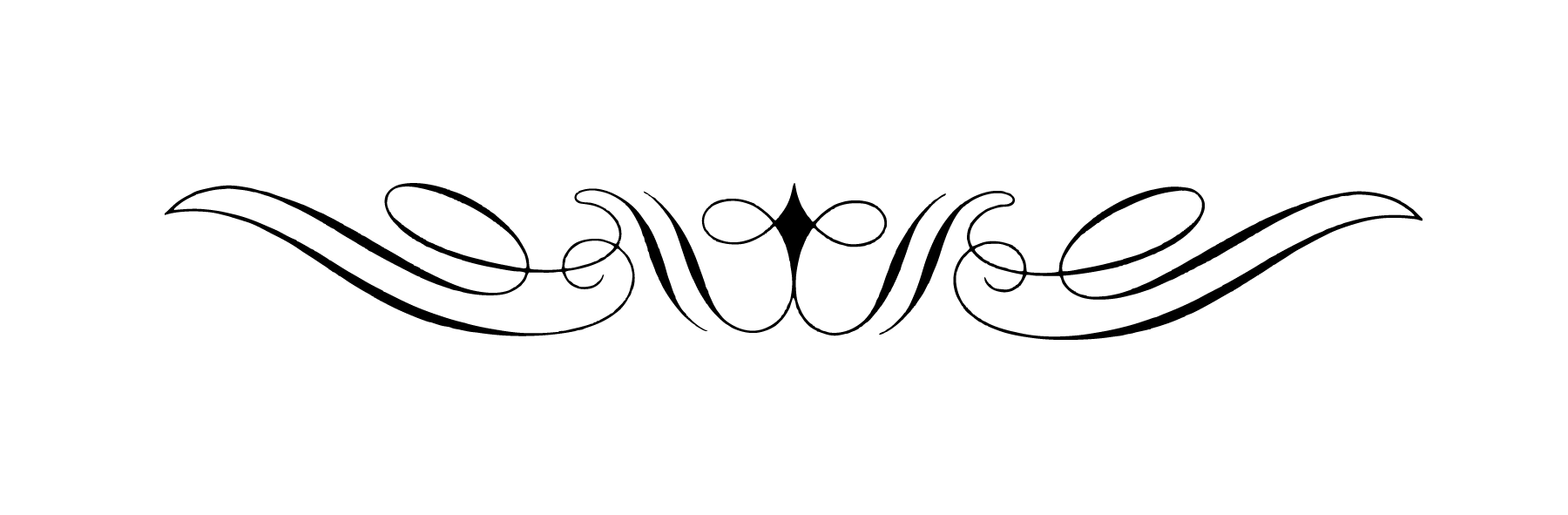 2018 SDRA Finals Awards BidsIndividuals and/or Businesses can submit a bid for the following: Saddles Only Buckles Only Saddle and Buckle Combination Buckle Bid Requirements Projected order of minimum of 65 buckles Buckles to include winner’s name Saddle Bid Requirements Projected order of minimum of 19 saddles Saddles to be order after finals to winner’s specificationsBids must be submitted by 8:00pm MT February 1, 2018 Bids can be submitted electronically at andersonsdra@gmail.com or by mail at SDRA, 14150 232nd Ave, Isabel, SD 57633Bids will be voted on by SDRA Board of Directors at February board meeting Bid(s) will be selected in the best interest of the SDRA Any questions please contact Merretta Anderson 605-466-2341